Н А К А З24.01.2022									№ 28Про переведення на дистанційну форму навчання учнів 2-А класуЗгідно Положення про інституційну форму здобуття загальної середньої освіти, затвердженого наказом Міністерства освіти і науки України від 23.04.2019 № 536, зареєстрованого в Міністерстві юстиції України 22.05.2019 за № 547/33518, на виконання постанови Головного державного санітарного лікаря України від 26.08.2021 № 9 «Про затвердження протиепідемічних заходів у закладах освіти на період карантину у зв’язку з поширенням коронавірусної хвороби (COVID-19)», у зв’язку з випадком захворювання учениці 2-А на COVID-19 ідентифікований, з метою недопущення розповсюдження захворювання на COVID-19 серед учнів ХЗОШ№41НАКАЗУЮ:1.Перевести на дистанційну форму навчання учнів 2-А класу у зв’язку з випадком захворювання учня на COVID-19  ідентифікований.З 24.01.2022 по 31.01.20222. Вчителям, що викладають у 2-А класі: Старовій В.М., Онищенко І.В., проводити заняття згідно затвердженого розкладу з використанням технологій дистанційного навчання.З 24.01.2022 по 31.01.20223.Заступнику директора з навчально-виховної роботи Фурман Н.В. організувати для учнів 1-А класу освітній процес за допомогою технологій дистанційного навчання.З 24.01.2022 по 31.01.20224.Сестрі медичній Кольчевській Н.М. забезпечити проведення протиепідемічних заходів у закладі, контролювати дотримання санітарно-гігієнічних умов функціонування закладу.Протягом  дії карантину5.Класному керівнику 2-А класу Старовій В.М.:Проінформувати батьків учнів про необхідність спостереження за станом здоров’я дітей.До 24.01.2022Забезпечити контактування з батьками щодо повідомлень про стан здоров’я дітей, які знаходяться на самоізоляції.З 24.01.2022 по 31.01.20226. Відповідальному за інформаційне наповнення офіційного сайту школи Брусіну І.О. розмістити зміст даного наказу на шкільному сайті.До 25.01.20227. Контроль за виконанням даного наказу залишаю за собою.Директор школи						Є.В.ГонськийЗ наказом ознайомлені:Фурман Н.В. Старова В.М.Онищенко І.В.Кольчевська Н.М.Брусін І.О.Фурман Н.В.ХАРКІВСЬКАЗАГАЛЬНООСВІТНЯ ШКОЛАІ-ІІІ СТУПЕНІВ №41ХАРКІВСЬКОЇ МІСЬКОЇ РАДИХАРКІВСЬКОЇ ОБЛАСТІ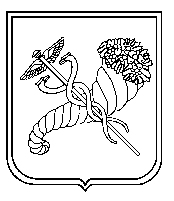 